Task B: Read the text aloud in Japanese and record your voice.
クラスでだんけつ！（クラスでがんばりました！）5月9日（木）に、わたしの学校の　うんどうかいが　ありました!わたしの学校のは　小さいです。だから、大きいに行きました。 わたしのあたらしいの、はじめてのでした!!　クラスが大好きになりました！♡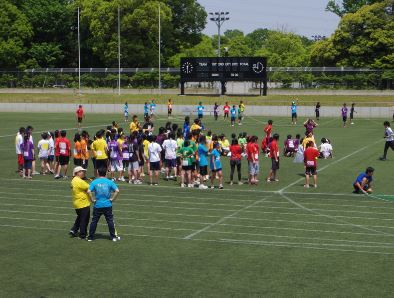 わたしの学校では、一学年に、8あります。8のいろにわかれます。だから、とってもです♫ほかのも、たのしみです(((o(*ﾟ▽ﾟ*)o)))ライター：ｎｕｔｓ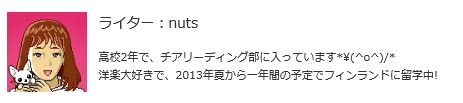 高校2年せいです。ぶかつは　ぶです。おんがくが好きです。いま、フィンランドの学校で、べんきょうします。Vocab:だんけつ   unity, solidarity         うんどうかい   SportsDay  グラウンド(gurando)           Ground, school ovalスタジアム(Stajiumu)          Stadium				クラス      (kurasu) 		Classはじめての　　　　		first				大好きになりました　　became to love
一学年(ichi gakunen)           each year level			いろ			         Colourわかれます                          to be divided			カラフル(karafuru)       	colourfulほかの イベント(ivento)         other event			たのしみ    to look forward to ~ぶ			school based club			ぶかつ   Club activities
チアリーディング　　　　Cheerleading			フィンランド　　　　Finlandべんきょうします　　　　to study				がんばりました    we did our best/ worked hardTasks:
Read the texts in Japanese. 
Read the text aloud and record your voice on the PPT or other file. 
Make up a summary as below:
Name
Date of the event
Who is involved?
What is happening?
How is it done?
Any costume or uniform to be worn